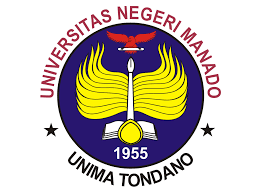 Module Description/Course SyllabiEnglish Education Study ProgrammeFaculty of  Languages and ArtsUniversitas Negeri ManadoCourse number and nameCourse number and nameMB4232303 Listening Professional PurposeMB4232303 Listening Professional PurposeCredits and contact hours/Number of ECTS credits allocatedCredits and contact hours/Number of ECTS credits allocated22Instructor’s and course coordinatorInstructor’s and course coordinatorRinny S. Rorimpandey, SPd, MPdYayu Anggraini H. Katili, M.PdRinny S. Rorimpandey, SPd, MPdYayu Anggraini H. Katili, M.PdText book, title, author, and yearText book, title, author, and yearLougheed, L. (2020). IELTS Practice Exams (with Online Audio). Barron's Educational ServicesBreddy, M. (2021). Teach Students to Be Better Listeners. WileyNewton, J. (2020). Teaching ESL/EFL Listening and Speaking. Taylor & Francis.Lougheed, L. (2020). IELTS Practice Exams (with Online Audio). Barron's Educational ServicesBreddy, M. (2021). Teach Students to Be Better Listeners. WileyNewton, J. (2020). Teaching ESL/EFL Listening and Speaking. Taylor & Francis.Other supplemental materialsOther supplemental materialsSpecific course informationSpecific course informationBrief description of the content of the course (catalog description)Brief description of the content of the course (catalog description)This subject provides students with advanced skills in comprehending oral discourses through the recorded voice of native speakers. Materials are presented in a variety of functional texts with exercises focused on identifying cultural contents of a given text, deducing meanings from contexts, discovering topics and main ideas, recognizing discourse markers and language functions, and taking notes. Students’ classroom activities include individual work, pair work, and group work. Evaluation on students’ achievement is based on classroom participation, home assignments, the mid-semester test, and the final test.This subject provides students with advanced skills in comprehending oral discourses through the recorded voice of native speakers. Materials are presented in a variety of functional texts with exercises focused on identifying cultural contents of a given text, deducing meanings from contexts, discovering topics and main ideas, recognizing discourse markers and language functions, and taking notes. Students’ classroom activities include individual work, pair work, and group work. Evaluation on students’ achievement is based on classroom participation, home assignments, the mid-semester test, and the final test.Pre-requisites Pre-requisites  MB4233101 Listening for General InformationMB4232202 LISTENING FOR ACADEMIC PURPOSE MB4233101 Listening for General InformationMB4232202 LISTENING FOR ACADEMIC PURPOSEIndicate whether a required, elective, or selected elective course in the programIndicate whether a required, elective, or selected elective course in the programRequiredRequiredLevel of course unit (according to EQF: first cycle Bachelor, second cycle Master)Level of course unit (according to EQF: first cycle Bachelor, second cycle Master)First cycle BachelorFirst cycle BachelorYear of study when the course unit is delivered (if applicable)Year of study when the course unit is delivered (if applicable)Third Third Semester/trimester when the course unit is deliveredSemester/trimester when the course unit is deliveredThirdThirdMode of delivery (face-to-face, distance learning)Mode of delivery (face-to-face, distance learning)Face to FaceFace to FaceSpecific outcomes of instruction, ex. The student will be able to explain the significance of current research about a particular topic.Specific outcomes of instruction, ex. The student will be able to explain the significance of current research about a particular topic.Students are able to apply the essential concepts of English language related to the sound system, intonation, stress, and meaning needed for listening activities. SO1-PI.1.2Students are able to apply English language concepts related to explicit and implied information contained in the text and use note-taking strategies so that they are able to respond to the text they hear. SO3-PI.3.2Students are able to invent key information, both explicit and implicit, contained in the audio lectures that are heard. SO6-PI.6.1, 6.2, 6.3.Students are able to derive the text smoothly, accurately, and acceptably. SO6-PI.6.1, 6.2, 6.3.Students are able to apply the essential concepts of English language related to the sound system, intonation, stress, and meaning needed for listening activities. SO1-PI.1.2Students are able to apply English language concepts related to explicit and implied information contained in the text and use note-taking strategies so that they are able to respond to the text they hear. SO3-PI.3.2Students are able to invent key information, both explicit and implicit, contained in the audio lectures that are heard. SO6-PI.6.1, 6.2, 6.3.Students are able to derive the text smoothly, accurately, and acceptably. SO6-PI.6.1, 6.2, 6.3.Explicitly indicate which of the student outcomesExplicitly indicate which of the student outcomesApplying the theoretical concepts of language and techniques of oral written communication in general and specific (general English and English for specific purposes) in everyday activities: general, academic, and work contexts. SO1
a. Applying the theoretical concepts of language and techniques for oral and written communication (English for specific purposes) in daily activities: general, academic, and work contexts. PI-1.2Communicating effectively with a diverse audience. SO3
a. Able to create English for specific purposes in various contexts. PI-3.2b. Evaluating and Creating Text. SO6c. Able to formulate the structure of the target language and the source language. PI-6.d. Able to create and evaluate various English Texts. PI-6.2.e. Able to perform translations from the source language to the target language or vice versa. PI-6.3.Applying the theoretical concepts of language and techniques of oral written communication in general and specific (general English and English for specific purposes) in everyday activities: general, academic, and work contexts. SO1
a. Applying the theoretical concepts of language and techniques for oral and written communication (English for specific purposes) in daily activities: general, academic, and work contexts. PI-1.2Communicating effectively with a diverse audience. SO3
a. Able to create English for specific purposes in various contexts. PI-3.2b. Evaluating and Creating Text. SO6c. Able to formulate the structure of the target language and the source language. PI-6.d. Able to create and evaluate various English Texts. PI-6.2.e. Able to perform translations from the source language to the target language or vice versa. PI-6.3.Brief list of topics to be coveredBrief list of topics to be coveredThe words, sound system, intonation, stress and meaning in TOEFL listening activityThe differences between TOEFL and IELTSThe explicit and implicit information from English News video The explicit and implicit information from IELTS testResponding to the audio about the news.The explicit and implicit information from IELTSThe words, sound system, intonation, stress and meaning in TOEFL listening activityThe differences between TOEFL and IELTSThe explicit and implicit information from English News video The explicit and implicit information from IELTS testResponding to the audio about the news.The explicit and implicit information from IELTSRecommended or required reading and other learning resources/toolsRecommended or required reading and other learning resources/toolshttps://www.youtube.com/watch?v=4fJDt4ndnGs https://www.youtube.com/c/BBCNewshttps://www.ielts.org/usa/ielts-practice-testhttps://www.youtube.com/watch?v=4fJDt4ndnGs https://www.youtube.com/c/BBCNewshttps://www.ielts.org/usa/ielts-practice-testPlanned learning activities and teaching methodsPlanned learning activities and teaching methodsSmall group discussion, PjBL, Case based MethodSmall group discussion, PjBL, Case based MethodLanguage of instructionLanguage of instructionEnglishEnglishAssessment methods and criteriaAssessment methods and criteriaPerformance Assessment:1.	Participation and activities in the learning process (attendance, lectures and practices) 30%2.	Completion of tasks 30%3.	Mid Term 20%4.	Final Term 20%Performance Assessment:1.	Participation and activities in the learning process (attendance, lectures and practices) 30%2.	Completion of tasks 30%3.	Mid Term 20%4.	Final Term 20%